Pre-Calculus: 3.1 – 3.2 ReviewExponential and Logarithmic Functions and ModelsName: ________________________Date: ________________ Hour: ___  Determine whether each of the functions are exponential growth, decay or not exponential. If it is growth or decay, find the percentage rate for the function. (8 points)       Decay; 50%            Not Exponential      Growth; 100%             Not ExponentialChoose a basic exponential growth function from number 1 and determine the following. (12 points)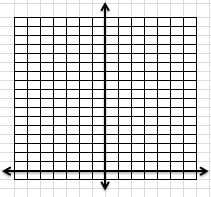 Which Function: Base: Initial Value: Asymptote(s): Domain:Range: Graph: Compute the exact value of the function for the given x-value without using a calculator. (8 points)Solution: ___________Solution: ___________Solution: ___________Solution: __________Find the exponential function that satisfies the given conditions. (8 points)Initial value , increasing at a rate of  per year.Solution: _____________________________Initial mass g, decreasing at a rate of  every 4 days.
Solution: _____________________________The population of Fowlerville is  and it is decreasing at a rate of  per year.	a.	Write an equation P(t) for the population at time t years from now. (4 points)Solution: _____________________________	b.	Predict the population 7 years from now. (2 points)Solution: _____________________________The population of Burkeville in 1993 was 48,000. It is and growing at a rate of 3.2% per year. Write an equation for the exponential situation. (4 points)Solution: _____________________________When will the population be triple of the original amount? (2 points)Solution: _____________________________Given the following points, determine the exponential equation. (4 points)Solution:  ______________Determine exponential equation  and  based on values given in the following table.(8 points)